Chemistry September 2017			Name: _____________________	Due:WS1 Uncertainties Worksheet V11. Determine the measurements shown on each of the graduated cylinders shown below. Indicate the absolute uncertainty and units with each measurement.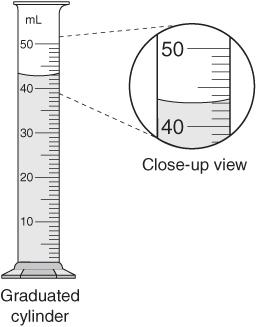 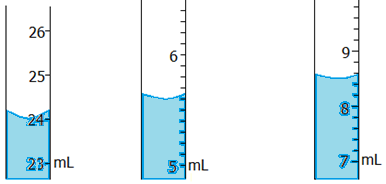 a)________________		b) ________________		c) ________________2. Determine the length of each steel rod shown below. Indicate the absolute uncertainty and units with each measurement.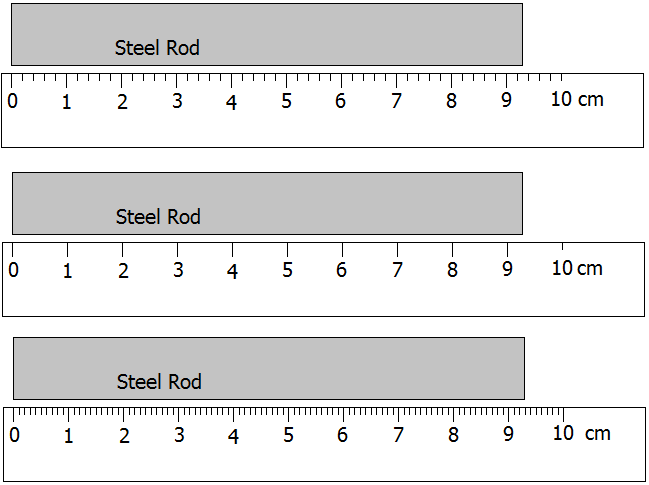 a)________________		b) ________________		c) ________________3. An irregular object is placed into a graduated cylinder that contains (54.3±0.5)mL of water.  The water level appears to rise to (86.6±0.5)mL. How much water does the object displace? Include units and uncertainties in you final answer. Show your work.									Final Answer: ______________Chemistry September 2017			Name: _____________________	Due:WS1 Uncertainties Worksheet V2Determine the measurements shown on each of the graduated cylinders shown below. Indicate the absolute uncertainty and units with each measurement.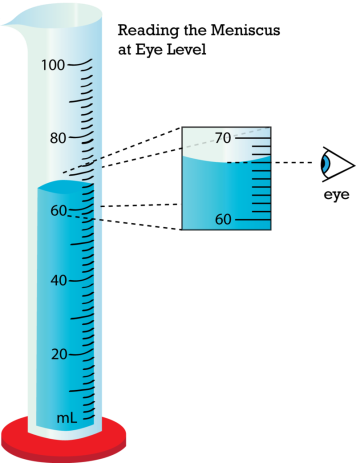 a)________________		b) ________________		c) ________________Determine the length of each steel rod shown below. Indicate the absolute uncertainty and units with each measurement. (Rulers "a" and "c" are 12 cm long.)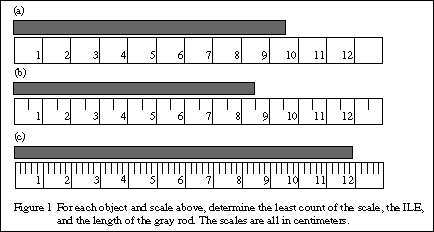 b)a)________________		b) ________________		c) ________________3. An irregular object is placed into a graduated cylinder that contains (54.3±0.5)mL of water.  The water level appears to rise to (86.6±0.5)mL. How much water does the object displace? Include units and uncertainties in you final answer. Show your work.		 						Final Answer: ______________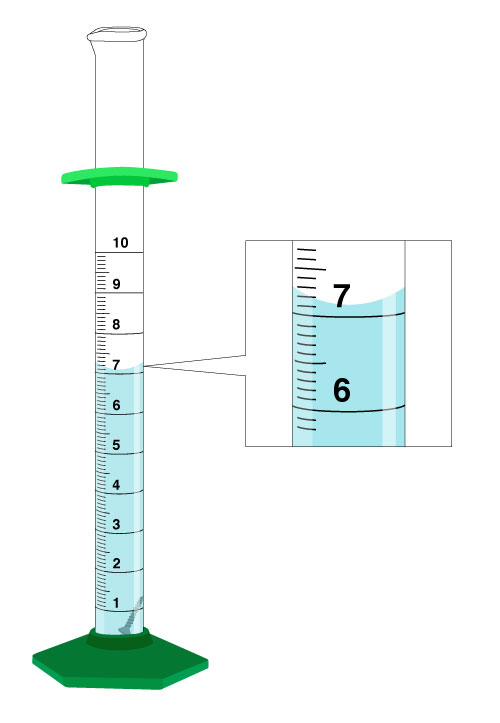 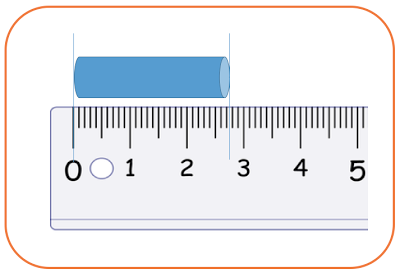 